 “Recognising the Value of General Practice Nursing” 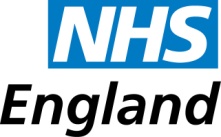 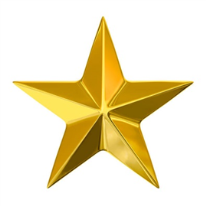  “Recognising the Value of General Practice Nursing” People’s Choice Award Humber, Coast and Vale Sustainability and Transformation Partnership.Hambleton, Richmondshire and WhitbyThis award recognises and rewards the vital contribution Nurses and Health Care Practitioners provide in primary care. The judges are seeking nominations from patients, carers or members of the public who have been impressed with the care they have received.People’s Choice Award Humber, Coast and Vale Sustainability and Transformation Partnership.Hambleton, Richmondshire and WhitbyThis award recognises and rewards the vital contribution Nurses and Health Care Practitioners provide in primary care. The judges are seeking nominations from patients, carers or members of the public who have been impressed with the care they have received.Please completed this form and return to the free post address below by:midday on Friday 2 February 2018FREEPOST GPN AWARDS Alternatively if you would like to make an electronic response, email england.gpnawards@nhs.net Please completed this form and return to the free post address below by:midday on Friday 2 February 2018FREEPOST GPN AWARDS Alternatively if you would like to make an electronic response, email england.gpnawards@nhs.net Name of the Nurse or Health Care Practitioner you would like to nominateThe Name and address of the GP Practice where they work Please advise us in what capacity you are nominating the Nurse or Health Care practitionerYour contact details, including name, address and day time telephonePlease fill in all the sections that you feel are relevant.Please fill in all the sections that you feel are relevant.Why do you want to nominate the Nurse or Health Care Practitioner?Why do you want to nominate the Nurse or Health Care Practitioner?What has been the biggest impact on your health and well-being?What has been the biggest impact on your health and well-being?Anything else you would like to add?Anything else you would like to add?